Name __________________________	Date __________	Period ______Daily Skill 6 (Multiplication)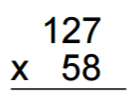 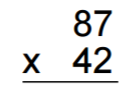 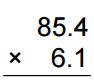 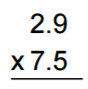 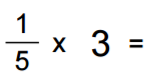 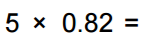 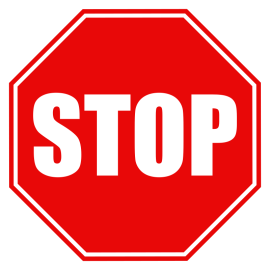 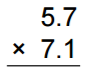 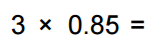 